Publicado en España el 15/11/2018 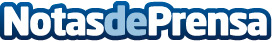 5 plantas artificiales que aportan vida al hogar y  protegen la salud de sus ocupantes, según tiendas.comMantener las plantas vivas puede ser un problema serio y una responsabilidad que muchos personas, simplemente, no están preparados para asumir. Hay personas que matan una planta tras otra, y gastan dinero todas las semanas en reponer una tras otra. Es el momento de buscar una solución fácil con vegetación falsa que agregue algo de vida al hogar u oficina sin correr el riesgo de que se caigan las hojas, y sobre todo, de sentirse culpable por haber acabado con ellasDatos de contacto:María José Capdepón Valcarce600005872Nota de prensa publicada en: https://www.notasdeprensa.es/5-plantas-artificiales-que-aportan-vida-al Categorias: Interiorismo Consumo Jardín/Terraza Oficinas http://www.notasdeprensa.es